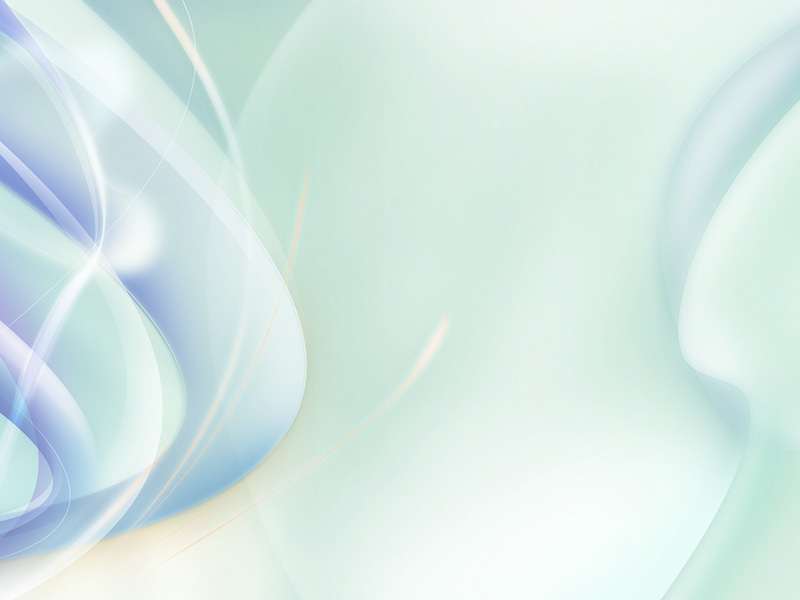 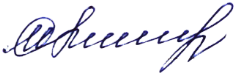 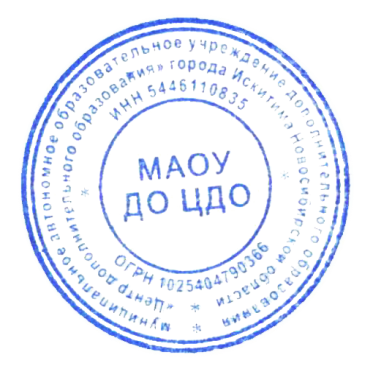 Комплекс основных характеристик дополнительной общеобразовательной общеразвивающей программы «Моделирующие игры»Пояснительная записка1.1.1 Направленность, нормативно-правовое обеспечение и ключевая педагогическая идея программыДополнительная общеобразовательная программа «Моделирующие игры» имеет социально-педагогическую направленность и дает возможность каждому обучающемуся расширить возможности обучения экономическим дисциплинам.Программа составлена с учетом требований, предъявляемых к программам дополнительного образования, на основе последних достижений и исследований детского творчества и педагогической практики. Нормативно-правовое обеспечение программы представлено следующими документами: - Конвенцией ООН о правах ребёнка, - Конституцией Российской Федерации, законодательства Российской Федерации-  Федеральным законом «Об образовании в Российской Федерации» от 29 декабря 2012 года № 273-ФЗ; - Федеральным законом о дополнительном образовании Российской Федерации от 01 января 2002 года;- Концепцией развития дополнительного образования детей. - Профессиональным стандартом педагога дополнительного образования, утвержденного Приказом Минтруда России от 05.05.2018 № 298н «Об утверждении профессионального стандарта «Педагог дополнительного образования детей и взрослых» (зарегистрировано в Минюсте России 28.08.2018 № 52016);Программа «Моделирующие игры» ориентирована на системно-деятельностный подход к обучению. Такой подход реализован в программе путем создания особой обучающей среды, в пределах которой ребенок полностью компетентен (за счет владения системой инструментов, правил и ограничений) и максимально мотивирован (за счет решения актуальных и интересных для него задач). Подобная организация открывает широкие возможности для самостоятельной работы воспитанников и построения индивидуальных траекторий обучения для каждого обучающегося. Это позволяет максимально учесть индивидуальные особенности и реализовать возможности каждого ребёнка. Кроме индивидуальных, при построении курса учитывались и возрастные особенности. С одной стороны, при сохранении ведущей роли учебной деятельности, можно достаточно эффективно использовать элементы игровой деятельности, которая детям интересна и важна. С другой стороны, в начальной школе ведущим является наглядно-действенное мышление, но активно формируется и абстрактное. Поэтому абстрактные понятия в этом возрасте наиболее легко формируются на графическом и телесном уровне, когда запоминание словесных формулировок замещено многоплановой деятельностью с реальными и графическими объектами.В основу построения курса положен ряд принципов: ясные правила игры, одинаково понимаемые педагогом и воспитанником; графические и телесные объекты как главные объекты учебной деятельности; введение всего спектра основных понятий современной информатики и математики на материале наглядных примеров, а не в виде формальных определений для заучивания;использование человеческих языков как основной области реальных приложений математических конструкций.Представление о правилах игры, явных и неявных, существенно для работы. Задача, которую авторы ставят с первых занятиях перед педагогом и детьми, – договориться о правилах игры, т. е. правилах, принципах, законах совместной деятельности. На протяжении всей работы с курсом необходимо ясное и явное понимание детьми этих правил. Такие правила обычно считаются самоочевидными и потому несущественными, но при этом их незнание часто становится причиной учебной неуспешности ребенка. Авторы стараются как можно более ясно и явно формулировать все условия и ограничения каждой задачи. Суждение о том, правильно решена задача или нет, в равной степени должно быть доступно и ребенку, и педагогу – педагог и все обучающиеся (а при желании и родители) должны быть в равной степени компетентны в рамках каждой конкретной задачи.1.1.2 Актуальность, новизна, педагогическая целесообразность программыНовизна программы заключается в постановке самой проблемы, как предмета специального изучения. Решение проблемы экономического воспитания в школьном возрасте видится, прежде всего, в русле совершенствования нравственного воспитания в целом, в знакомстве с нормами морали, раскрывающими, как следует относиться к окружающей природе, к миру ценностей, к результатам человеческого труда и человеку.Актуальность данной программы состоит в ее прикладной направленности. В процессе прохождения курса:воспитанники получают конкретные навыки по использованию компьютера и
компьютерных технологий в своей деятельности;развиваются креативность и нестандартность мышления, активный поиск
индивидуального стиля;обучающиеся знакомятся с современными информационными технологиями.Программа «Моделирующие игры» имеет базовый уровень и включена в комплекс общеобразовательных программ, социально-педагогической направленности:ознакомительный уровень: программа «Юный экономист» для детей 6-7 лет.базовый уровень: программа «Финансовая грамотность» для детей 11-14 лет;базовый уровень: программа «Моделирующие игры» для детей 11-14 лет.Педагогическая целесообразность программы заключается в том, что формирование экономического сознания приближает обучающегося к реальной жизни, пробуждает экономическое мышление, дает знания о новых экономических взаимосвязей и умение рассказать о них. Обогащается словарь, приобретаются такие качества, как чувство собственного достоинства, умение честно соревноваться и не бояться проигрыша, стремление доводить начатое до конца, возникает здоровый интерес к деньгам.
Учитывая то, что у обучающихся  преобладает наглядно-образное мышление и основной вид деятельности – игра, игровая деятельность становится основным средством  экономического воспитания.Отличительные особенности программыОтличительной особенностью данной программы является отсутствие специально-организованной деятельности детей. Игры с экономическим содержанием используются в совместной деятельности с взрослым, в индивидуальной работе, в досугах, развлечениях, театрализованной и экспериментальной деятельности, в самостоятельной и игровой деятельности, в режимных моментах.1.1.4. Адресат программы и особенности набора обучающихсяПрограмма «Моделирующие игры» адресована на обучающихся 5-8 классов, дети в возрасте от 10 – 15 лет.Набор осуществляется на добровольной основе в соответствии с нормативно – правовыми документами о приеме детей в учреждения дополнительного образования.1.1.5 Объем, срок освоения программыСрок реализации программы «Моделирующие игры» составляет два года (66 учебных недель) и реализуется за 132 часов учебного времени (по 66 учебных часа в год). Занятия проводятся один раз в неделю по 2 академических часа.	1.1.6 Формы обучения и виды занятийДля наиболее лучшего усвоения содержания данной программы используются различные форы проведения учебных занятий: игры, тренинги, соревнования, лекции, ролевые игры, турниры.Работа с компьютером проводится по трем формам: Демонстрационная - работу на компьютере с использованием проектора выполняет педагог, а затем учащиеся воспроизводят действия на рабочих местах.  Фронтальная - синхронная работа обучающихся по освоению или закреплению материала под руководством педагога.  Самостоятельная - выполнение самостоятельной работы на компьютере в пределах одного, двух или части урока с последующим контролем со стороны педагога.  
Цели и задачи программыОсновная цель использования программы «Моделирующие игры»: популяризация экономических знаний, приобщение к экономической культуре. Всё это происходит через создание у обучающихся целостного представления об экономике как науке, раскрытия закономерностей взаимодействия спроса и предложения, ценообразования и экономических циклов. Обучение расчету основных экономических показателей деятельности предприятия (фирмы) по принятой, стандартной методологии.Задачи:Личностные:способствование формированию умения работать в команде, эффективно общаться с участниками команды;формирование умения брать ответственность на себя;воспитывать навыки бережного отношения ко всем видам собственности;привитие уважения к труду и людям труда.Метапредметные:развить способность организовать собственную деятельность;уметь анализировать и оценивать полученную информацию;способствовать развитию умений соизмерять собственные потребности с материальными возможностями. Предметные:познакомить детей с теоретической основой экономических наук;научить оперировать основными категориями и понятиями экономической теории;вычислять альтернативную стоимость и недополученную выгоду в условных ситуациях;применять альтернативную стоимость при принятии решений в условных примерах и простых жизненных ситуациях;выявлять проблемы экономического характера при анализе конкретных ситуаций, предлагать способы их решения с учетом действия экономических закономерностей на микроуровне.Содержание программыСистемно-деятельностный подход нацелен на развитие личности, формирование гражданской идентичности, концептуально базирующийся на обеспечении соответствия учебной деятельности обучающихся их возрасту и индивидуальным особенностям. Деятельностный подход к обучению предполагает: наличие у детей познавательного мотива (желания узнать, открыть, научиться) и конкретной учебной цели (понимания того, что именно нужно выяснить, освоить). При данном подходе к обучению основным элементом работы обучающихся будет решение задач, т.е., освоение деятельности, особенно новых видов деятельности: учебно – исследовательской, поисково-конструкторской, творческой. Из пассивного потребителя знаний обучающийся становится активным субъектом образовательной деятельности. Категория деятельности при таком подходе к обучению является фундаментальной и смыслообразующей всего процесса обучения. Задачи: научить получать знания (учить учиться); научить работать и зарабатывать (учение для труда);научить жить (учение для бытия);научить жить вместе (учение для совместной жизни).Деятельностный подход к обучению предполагает наличие познавательного мотива (желания узнать, открыть, научиться) и конкретной учебной цели (понимания того, что именно нужно выяснить, освоить). Сущность системно-деятельностного подхода проявляется в формировании личности воспитанника и продвижении его в развитии не тогда, когда он воспринимает знания в готовом виде, а в процессе его собственной деятельности, направленной на «открытие нового знания». Основной результат обучения – развитие личности ребенка на основе учебной деятельности. Основная педагогическая задача – создание и организация условий, инициирующих детское действие.  Системно-деятельностный подход предполагает: — воспитание и развитие качеств личности, отвечающих требованиям информационного общества, инновационной экономики.1.3.1 Учебно-тематический план дополнительной общеобразовательной программы «Моделирующие игры»Первый год обученияВторой год обучения1.3.2 Содержание учебного плана или учебно-тематического плана Первый год обученияРаздел 1. Безопасная жизнедеятельность. (4 часа) Теория. Инструктаж по ТБ, ПБ и ЧС. Правила внутреннего распорядка для обучающихся в МАОУ ДО ЦДО. Безопасное поведение на дорогах и улицах. Практика. Следование требованиям техники безопасности, гигиены при работе со средствами информационных и коммуникационных технологий, организации компьютерного рабочего места. Тестирование. Раздел 2. Знакомство с интерфейсом программы «МОДЕЛИРУЮЩИЕ ИГРЫ». (12 часов)Теория. Знакомство Общий вид программы. Регистрации фирмы. Заполнение анкеты. Рейтинги. Подача заявок на турниры. Расписание турниров  Практика. Работа с окнами. Настройка рабочего стола. Практические работы в стандартных программах Блокнот, Калькулятор.  Раздел 3. Тренировочные игры. (16 часов) Теория. Регистрация в турниры. Тренировочные игры в статике. Основные экономические показатели работы фирмы. Амортизация. Ценообразование. Себестоимость продукции.  Тренировочные игры в динамике. Анализ текстовой информации в отчетах, принятие адекватных экономических решений  Практика. Тренировочные игры.  Раздел 4. Рейтинговые игры. (18 часов)Теория. Регистрация в турниры. Правила проведения и участия в чемпионатах. Кодекс деловой этики. Городской чемпионат «МЭКОМ». Областной чемпионат «МЭКОМ». Анализ текстовой информации в отчетах, принятие адекватных экономических решений Практика. Тренировочные игры.  Раздел 5. Итоговые контрольные мероприятия. (16 часов) Теория. Обобщение изученного материала. Правила проведения и участия в викторинах, конкурсах и олимпиадах  Практика. Дистанционные викторины, олимпиады. Участие в турнирах, анализ результатов игр.Второй год обученияРаздел 1. Введение в менеджмент и моделирование (10 часов)Теория: Природа менеджмента. Предмет и методы менеджмента и его функции. Понятие и виды функций управления. Взаимосвязь общих функций управления и их распределение по уровням менеджмента.Практика: Проведение турниров.Раздел 2. Знакомство с отчетами (16 часов)Теория: Понятие отчеты, важность при принятии с отчетами. Знакомство с видами отчетов.Практика: Проведение турниров. Участие в городских и областных соревнованиях по экономическим играм.Раздел 3. Принятие решений компании (21час)Теория: Виды принятий решений. Понятия производительность, издержки, демпинг. Анализ экономической ситуации рынка.Практика: Проведение турниров. Участие в городских и областных соревнованиях по экономическим играм.Раздел 4. Стратегия игры. Соревнования между компаниями (19 часов) Теория: Стратегии игры: Америка, Китай, Россия и тп. Знакомство с понятием ценообразования.Практика: Проведение турниров. Участие в городских и областных соревнованиях по экономическим играм.1.3.3 Ожидаемые результаты:Личностные: владение навыками сотрудничества со взрослыми и сверстниками в разных (игровых и реальных) экономических ситуациях;самостоятельное принятие решения, осознанность ответственности за свои поступки;экономически значимые качества (бережливость, трудолюбие, аккуратность).Метапредметные: договаривается о распределении функций и ролей в совместной деятельности;умение соизмерять уровень удовлетворения своих потребностей с материальными возможностями;умение организовывать свою работу с наименьшими затратами времени, сил и средств;умение правильно употреблять в речи экономические понятия и другое. 	Предметные: владение необходимым минимумом экономических знаний (о рациональном использовании времени, о трудовой деятельности, о деньгах, как эквиваленте результата человеческого труда и другое);понимание роли денег в семье и обществе;проведение элементарных финансовых расчетов.Комплекс организационно-педагогических условийКалендарный учебный график дополнительной общеразвивающей программы «Моделирующие игры»Условия реализации программыДля организации образовательного процесса необходимы:- учебный кабинет, удовлетворяющий санитарно-гигиеническим требованиям, для занятий группы 14 человек, - компьютер с выделенным каналом выхода в Интернет и программным обеспечением; - персональные компьютеры, в количестве 10 шт.- мультимедийная проекционная установка;- доска;- принтер; - сканер; - канцелярские принадлежности: ручки, карандаши, маркеры, корректоры; блокноты, тетради; бумага разных видов и формата (А1, А2, А 3, А 4); калькулятор.Формы аттестацииВ образовательном учреждении дополнительного образования нет системы отметок, поэтому для проведения контроля используется метод, основанный на индивидуальной и групповой работе обучающихся.Входной контроль: проводится при наборе, на начальном этапе формирования коллектива (в сентябре). Данный контроль нацелен на изучение: интересов ребенка, его знаний и умений, творческих способностей.Текущий контроль: проводится в течение учебного года, по окончании изучения темы, раздела программы.Итоговый контроль: проводится в конце обучения по дополнительной общеобразовательной программе. Данный контроль нацелен на проверку освоения программы, учета изменений качеств личности каждого учащегося.На первом году обучения текущий контроль проводится в институциональный турнире. По окончанию учебного года проводится Итоговый турнир и викторина, в котором проверяются знания обучающихся за весь учебный год.На втором году обучения текущий контроль проводится в форме  проверочной работы.  По окончанию учебного года проводится Итоговый турнир, в котором проверяются знания обучающихся за весь учебный год.В качестве внешних измерителей выступают участие в городских, областных, региональных и Всероссийских соревнованиях и олимпиадах, а также участие в бизнес проектах.2.4. Оценочные материалыРезультаты образовательного процесса отслеживаются в системе постоянного текущего контроля. Для каждого показателя разработан пакет диагностируемых методик, позволяющих определить достижение учащимися планируемых результатов.2.5. Методико-дидактический комплексВсе учебные материалы, разработанные МЦЭБО, одобрены Федеральным экспертным советом, допущены и рекомендованы Министерством образования РФ в общеобразовательных школах России.  При работе по программе активно используются материалы и изданных комплекс учебно-методических материалов по экономике, разработанные МЦЭБО:«Программа и сборник учебных материалов “Современная Экономика»; «Сборник тестовых заданий»; «Задачи по экономике с решениями»;«Сборник задач по экономике» (отдельные версии изданий для преподавателей и учащихся);  «Современная экономика» (учебное пособие для преподавателей, учащихся старших классов и студентов);Компьютерный комплекс «TESTER-RESULTER», созданный для формирования и обработки контрольных тестов. Компьютерный комплекс «Моделирование экономики и менеджмента» (МЭКОМ) является эффективным инструментом для преподавания экономики и стимулирует интерес учащихся к изучению предмета. МЭКОМ позволяет быстро и эффективно знакомить участников с набором важнейших экономических понятий, закреплять и углублять эти знания через применение их в соревновательной практике. Работа с программным интерактивным комплексом МЭКОМ дает возможность: освоить на практике основы рыночного механизма;получить навыки выработки успешной тактики и стратегии на конкурентном рынке; научиться обосновывать и рассчитывать принимаемые управленческие решения;повысить финансовую грамотность через практику принятия самостоятельных экономических решений; выявить специальные личные качества, определяющие успех в предпринимательской деятельности.Список литературыСписок литературы для педагогических работниковАзимов Л.Б., Журавская Е.В. Уроки экономики в школе: Активные формы преподавания: Учеб. Пособие.- М.: Аспект Пресс, 1995.- 71 с. Александрова А.Л. и др. Основы потребительской культуры: Пособие для учителя. - Екатеринбург: Сред. - Урал. кн. изд-во, 2006. - 112с. Амбарцумова А.А., Стерликов Ф.Ф.  1000 терминов рыночной экономики. — М.: КронаПресс, 1993. — 256 с. Арсенова Е.В. Справочное пособие в схемах по «Экономике организаций (предприятий)»/ Е.В. Арсенова, О.Г.Крюкова . – М.: Финансы и статистика ,2008 – 176 с.: ил.  Белая Г.В. Теоретические основы менеджмента.- М.,Академия,2011Гончаров М. А. Основы менеджмента в образовании. - М.: КноРус, 2010Киреев А.П. Экономика: Учебник для общеобразоватлеьных учреждений (базовый уровень) / Алексей Киреев. – 4-е изд. – М.: ВИТА_ПРЕСС, 2012.- 256с.: ил. Киреев А.П. Экономика: – уч.пособие для учителя / Алексей Киреев. – 4-е изд. – М.: ВИТА_ПРЕСС, 2012.- 256с.: ил. Клюкович З.А. Налоги и налогообразование/ З.А. Клюкович. – Ростов н/Д: Феникс, 2009. – 316с. – (Высшее образование). Котлер Филипп, Армстронг Гари, Сондерс Джон, Вонг Вероника. Основы маркетинга: Пер. с анг. – 2-е европ. Изд. – М: СПб; К.: Издательский дом «Вильямс», 2000. – 944с.: ил. Парал. Тит. Анг. Уч.пос. Малый бизнес: учебное пособие/ кол.авторов; под ред. В.Я. Горфинкеля.- М: КНОРУС ,2009. – 336 с. Менеджер образования: портал информационной поддержки руководителей образовательных учреждений. – Режим доступа: http://menobr.ru (дата обращения 28.08.2015)Менеджмент и Экономическое Моделирование: Методическое Пособие; Региональный Центр, Junior Achievement International, г. Алматы, 2003г.Леонов В. Создание бизнес-плана на компьютере/ Василий Леонов. – М.: Эксмо, 2009. – 240с.: ил. – (Компьютер на 100%). Мовсесян А.Г., ОгнивцевС.Б. Мировая экономика: Учебник. – М.: Финансы и статистика, 2001. – 656с.: ил. Основы экономики: Практикум; ЭКФАК, Новосибирский Государственный Университет, Новосибирск, 2005г.Остапенко Ю.М. Экономике труда: Учеб.пособие. – 2-е изд.- М.: ИНФРА-М, 2007. - 272с. – (Высшее образование).Потребитель в законе: Самопедагог разумного потребительского поведения. - М.: Информационноиздательский дом «Филинъ», 1995. - 342 с.Савицкая Е.В. Самостоятельные и контрольные работы по экономике для 10-11 кл./ Е.В. Савицкая, А.О. Евсеева. – М.: ВИТА-ПРЕСС, 2010. – 128 с.: ил.Сидоров С.В. Сайт педагога-исследователя. – Режим доступа: http://sv-sidorov.ucoz.com/index/shkolnyj_innovacionnyj_menedzhment_metodi/0-31Экономические журналы, публикации в местных и центральных газетах.3.2. Список литературы для обучающихсяКиреев А.П. Экономика: Учебник для общеобразоватлеьных учреждений (базовый уровень) / Алексей Киреев. – 4-е изд. – М.: ВИТА_ПРЕСС, 2012.- 256с.: ил. Малый бизнес: учебное пособие/ кол.авторов; под ред. В.Я. Горфинкеля.- М: КНОРУС ,2009. – 336 с. Менеджмент и Экономическое Моделирование: Учебник; Региональный Центр, Junior Achievement International, ОФ Джуниор Эчивмент Казахстан г. Алматы, 2007г.Портал «МОДЕЛИРУЮЩИЕ ИГРЫ» – Режим доступа: https://www.mecom.club (дата обращения 28.08.2015) 
ПриложенияПриложение № 1. Сценарии моделирующей игры МЭКОМ (моделирование экономики и менеджмента) в рамках соревнований между командами¼ финала. «Компьютеры». Экономические новости 1.2015-й ознаменовался бумом компьютеров-таблеток благодаря выпуску iPad. Не все верили, что у Apple получится, но очередное маркетинговое чудо произошло. iPad не только был выпущен "яблочной" компанией (до конца были сомнения, что это вообще произойдет), но и оказался по-настоящему востребованным продуктом. Ограничения по цене 20-200 долларов.По маркетингу, НИОКР и инвестициям 25000 долларов. Экономические новости Цена у данного гаджета отнюдь не дружелюбная. Парадокс заключается в том, что с бытовой точки зрения планшетный компьютер устройство далеко не первой необходимости, и критики Apple до сих пор сетуют, что не понимают, для чего он все-таки нужен. Экономические новости Если взглянуть не предвзято, хотя бы немного попользоваться этой таблеткой, то можно найти ей сразу несколько применений: -захватывающие игры, правильные ощущения от которых можно испытать только на iPad; -для того, чтобы работать, смотреть фильмы или пользоваться Интернетом на экране с диагональю 9,7 дюйма где-нибудь в поездках, отпала необходимость таскать с собой нетбук. Впрочем, от достоинств до недостатков -один шаг. Экономические новости .Из-за широкого экрана и металлического корпуса iPad вышел тяжеловатым и громоздким, для пользования устройством нужно покупать специальную SIM-карту. Наконец, манипуляции с контентом здесь все так же осуществляются через навязываемый компанией iTunes. Кажется, прямо-таки на эти особенности, с которыми сталкивается пользователь Apple iPad, и среагировали корейцы, представившие в сентябре "свой ответ Чемберлену". Samsung Galaxy без преувеличения No2 в сегменте планшетников на сегодня: продажи этого мобильно компьютера составили около 1 млн.единиц против 10 млн.эппловского девайса.Экономические новости В 2016 году произошло маленькое чудо. Потребность потребителей в устройствах поддержкой беспроводного Интернета, которое было бы больше смартфона, но не только ноутбука, но и нетбука, была обнаружена и удовлетворена. Исследования показывают, что владельцы Apple iPad уже сейчас потребляют больше видео, новостей и другого онлайн-контента, чем те, кто пользуется сетью по старинке. А импульс индустрии в виде выпуска "яблочной таблетки" был такой силы, что в 2016 году уже любой уважающий себя конкурент постарается сделать лучше. Microsoft уже сейчас называет планшетные PC приоритетным направлением.Экономические новости По сообщению ресурса Digi Times со ссылкой на источники внутри тайваньских производителей электронных компонентов, компания Foxconn начнет отгружать iP второго поколения в конце февраля 2017года. Отмечается, что ранее Apple планировала начать производство нового планшетника уже в январе, однако срокипришлось сдвинуть из-за того, что новая версия операционной системы iOS все находится в стадии тестирования. К концу февраля Foxconn должна произвести ипоставить 400-600 тыс. единиц iPad 2. Ожидается, что глава Apple Стив Джобс официально представит новинку в самом начале 2017 года.½ финала. «Сказка»Сообщение на 1 период.В нашем сказочном государстве тоже происходят чудеса? Не чудо ли, что туда неведомо какими ветрами занесло производителей «Моделирующие игры»етров. Огляделись они: вокруг говорящие звери шастают, с неба Баба Яга пикирует, земля от добрых молодцев содрогается? Что делать? Думать надо? Основной займ 20000 (15%) На 2 период. Первым о возможностях и силе «Моделирующие игры»етров прознал Кощей Бессмертный. Теперь его волшебному зеркалу конкуренты появились. И рассвистел он через Соловья Разбойника по всему государству о том, что хворобу да немочь «Моделирующие игры»етры несут. А для всех жителей Кощей в этом деле авторитет! Да еще подговорил местного банкира сеньора Лимона, чтобы не давал больше 15 тысяч пришлым предпринимателям? На 3 период. Не угомонится Кощей: убедил самого главного в стране по Налогам сеньора Помидора повысить налог на прибыль до 50 %. Да всякую нечисть на вредительство подговаривает, слухи каверзные про «Моделирующие игры»етры распространяет. На 4 период. Пришлось предпринимателям договариваться с Иваном Царевичем, чтоб припугнул он Кощея якобы Бессмертного информацией о том, что яйцо-то с иголочкой известно где? Испугался Кощей, пошел на перемирие и договорился о разделе рынка товаров, предсказывающих будущее. Даже Дядьку Черномора приставили, чтобы шибко активных усмирял.На 5 период.Производители «Моделирующие игры»етров распространили через все СМИ Рекламный листок об удивительных возможностях этих приборов. Всем местным сорокам в качестве презента подарили простенький «Моделирующие игры»етр: что тут началось! Сеньор Лимон понял, что деньги мимо проходят, увеличил предел займа до 25 тысяч. Сеньор Помидор получил команду снизить размер налога на прибыль до Прежнего уровня. На 6 период. И пошла молва про «Моделирующие игры»етры по всему волшебному государству. Дошла и до Изумрудного Города: Страшила Мудрый издал указ -каждый семье «Моделирующие игры»етр за счет городского бюджета, плохого товара не покупать, да полгода на исполнение! Сеньор Лимон деньги считать умеет? экстренный займ разрешил в 25 тысяч. На 7 период.Успокоились производители «Моделирующие игры»етров, а рано? Кощей время не теряет: открыл кучу совместных предприятий по производству волшебных зеркал, рынок завалил зеркалами всех размеров, да еще с голографическим эффектом? И сорокам видно тоже зеркала презентовал? Вот только простого да дешевого товара у него маловато? Сеньор Лимон переключился на Кощеевы зеркала, а "нашим" экстренный займ срезал до 10 тысяч.Финал игры. «Экономика»1 период Пределы: Цена:$11-$200. Максимальные вложения по всем позициям: $45000.Всенародно избранный президент предложил новый национальный проект: "«Моделирующие игры»етр в каждый дом". Индустрия переходит на выпуск «Моделирующие игры»етров нового поколения. Финансирование проекта будет осуществляться за счет средств Стабилизационного фонда. Принятые поправки в Бюджетный Кодекс делят Стабфонд на три части: Резервный фонд, Фонд будущих поколений и Фонд реализации национальных проектов. Стоимость хранения $1, штраф за увольнения $10. 2 периодПо итогам квартала аналитики отмечают быструю реакцию фондового рынка на изменение доли рынка компании."Потенциалы компаний и эффективное использование мощностей в сегодняшних условиях почти не влияют на рейтинги фирм, главное -добиться устойчивых позиций на рынке", -считает эксперт Слава К. Эксперты экономического фестиваля "Сибириада-2017" прогнозируют высокую степень конкуренции, но в узком диапазоне цен. 3 период. Эксперты по маркетингу считают, что постоянные расходы на рекламу уже не дают должного эффекта. "Потребителю необходимо предложить то, перед чем он не сможет устоять. Задача трудная, но выполнимая", -утверждает Слава К. Аналитики отмечают резкие скачки индекса РТС в течение последних месяцев." В таких условиях долгосрочные вложения рискованны; только тот, кто чутко реагирует на колебания фондового рынка, способен получить высокую прибыль". 4 периодНагнетание страстей вокруг Siri  лихорадит биржи и увеличивает финансовые риски. Ставка основного займа увеличена до 30%, ставка экстра займа 90%. Госдума приняла закон, повышающий со следующего квартала МРОТ до трехкратной величины прожиточного минимума. "Доллар становится все более условной единицей!" -считает Слава К. -"Пора переводить сбережения в паевые инвестиционные фонды". 5 период.Эксперты отмечают, что резкое повышение минимального размера оплата труда привело к высокому уровню инфляции. По мнению аналитиков журнала "ЖурналЪ" себестоимость «Моделирующие игры»етров вырастет на $3, стоимость хранения увеличится вдвое. Олег К. отмечает, что в следующие три месяца на спрос повлияют инфляционные ожидания. Большинство крупных телеканалов удвоило количество рекламного времени. Даже журнал "Наука или жизнь" отводит под рекламу две трети своих площадей. 6 период.Эксперты прогнозируют спад инфляционных ожиданий в экономике, но замедление темпов инфляции не предвидится. Стоимость производства единицы продукции вырастет еще на $2, стоимость хранения на $1. Опасаясь стагфляции, Правительство приняло решение о повышении штрафов за увольнение до $50 за каждого уволенного производственного рабочего. 7.7 период. Росстат зафиксировал уменьшение темпов инфляции. Прогнозы экспертов весьма осторожные. "Не знаю, как вы, а я свои сбережения отныне храню в Люксембургском банке", -заявил в интервью газете "Ведомости" эксперт Слава К. Банки снижают предел экстра займа до $12500, поскольку галопирующая инфляция затронула и банковскую сферу. Ставка экстремального займа -99%.Приложение 2. Сценарий институционального турнира по МЭКОМуХод занятия:1. Обучающиеся разбиваются на команды по 2 человека. Называют команду (название не более 8 символов на английском языке), записывают в таблице принятия решений и сдают учителю.2. Преподаватель вносит названия команд и раздает отчеты на нулевой период.Перед тем как командам принять решение, объявляется экономическая ситуация:Событие 1. Мировой финансовый кризис способствовал сокращению производства в нашей стране и увеличению общего уровня цен на социально значимые товары, что привело социальной напряженности в обществе. Банки теряют прибыли, поэтому увеличивают ставку по кредитам с 10% до 12%. Предел займа сокращается с 50000 долларов до 30 000 долларов.Обсудив ситуацию, команды принимают решения. Время для принятия решений 10 мин.Таблицы с принятыми решениями сдаются учителю. Учитель вводит решения и объявляет изменения в экономической ситуации. И так каждый период. Но для дальнейшего принятия решений время - 7 мин.Событие 2. Государство старается решить проблемы, связанные с увеличением безработицы и удорожанием основных видов продукции. Банки настроены пессимистично и не верят в положительный исход создавшейся ситуации. Предел займа по кредитом сокращается до 28000 долларов. Ставка по кредитам остается прежней. Стоимость хранения продукции на складе достигает 3 долларов за единицу продукцииСобытие 3. Правительство понижает ставку налога на прибыль с 25% до 20%, стараясь оживить экономику, выделяет деньги для создания дополнительных рабочих мест. Банкиры мгновенно реагируют на действия правительства, увеличивая предел займа до 35000 долларов, и понижают ставку по кредитам до 11%.Событие 4. Благодаря принятым мерам по стабилизации экономики и оживлению торгов на рынке ценных бумаг, индекс Доу – Джонса начал расти, инвесторы стали направлять средства на создание новых товаров и услуг. Оживляется спрос на бытовую технику длительного пользования. Банки увеличивают предел займа до 40000 долларов.Событие 5. Продукция со складов металлургических предприятий распродается. Однако, в дальнейшем особое внимание будет уделяться качеству выпускаемой продукции. Стоимость хранения продукции на складе возрастает с 3 до 4 долларов.Событие 6. Экономика начинает оживляться. Цены на основные виды сельхозпродукции понемногу снижаются. Банки начинают получать прибыль. Ставки по кредитам снижаются до 10%, но ставка налога на прибыль возрастает до 25%. Стоимость хранения продукции на складе снижается до 2 долларов.После 6 периода объявляются победители, и происходит награждение команд. Всех участников команд благодарят за игру.Таблица принятия решенийНазвание команды:________________ № занятияТема занятияКоличество часовКоличество часовФорма контроля№ занятияТема занятияТеорияПрактикаФорма контроляРаздел 1 Безопасная жизнедеятельностьРаздел 1 Безопасная жизнедеятельностьРаздел 1 Безопасная жизнедеятельностьРаздел 1 Безопасная жизнедеятельностьРаздел 1 Безопасная жизнедеятельность1-4Инструктаж по ТБ, ПБ и ЧС. Правила внутреннего распорядка для обучающихся в МАОУ ДО ЦДО.Правила работы за компьютером.22Беседа, тестРаздел 2. Знакомство с программой «МОДЕЛИРУЮЩИЕ ИГРЫ» Раздел 2. Знакомство с программой «МОДЕЛИРУЮЩИЕ ИГРЫ» Раздел 2. Знакомство с программой «МОДЕЛИРУЮЩИЕ ИГРЫ» Раздел 2. Знакомство с программой «МОДЕЛИРУЮЩИЕ ИГРЫ» Раздел 2. Знакомство с программой «МОДЕЛИРУЮЩИЕ ИГРЫ» 5-17Общий вид программы.  Регистрации фирмы. Заполнение анкеты. Рейтинги. Подача заявок на турниры. Расписание турниров66Беседа, самостоятельное выполнение вычислений самоконтрольРаздел 3 Тренировочные игры   Раздел 3 Тренировочные игры   Раздел 3 Тренировочные игры   Раздел 3 Тренировочные игры   Раздел 3 Тренировочные игры   18-33Регистрация в турниры.  Тренировочные игры в статике. Тренировочные игры в динамике214Беседа, турниры.Раздел 4. Рейтинговые игры34-49Регистрация в турниры.  Рейтинговые турниры. Городской чемпионат «МЭКОМ».Областной чемпионат «МЭКОМ».216Беседа, турниры.Раздел 5.  Итоговые контрольные мероприятияРаздел 5.  Итоговые контрольные мероприятияРаздел 5.  Итоговые контрольные мероприятияРаздел 5.  Итоговые контрольные мероприятияРаздел 5.  Итоговые контрольные мероприятия50-66Обобщение изученного материала. Участие в турнирах, анализ результатов игр.  Дистанционные викторины, олимпиады214Проверочные работы, проект, решение задач. Викторина.ИТОГО: 661452№ занятияТема занятияКоличество часовКоличество часовФормы занятий и используемые методы обученияФорма контроля№ занятияТема занятияТеорияПрактикаФормы занятий и используемые методы обученияФорма контроляРаздел 1. Введение в менеджмент и моделирование  (10 часов)Раздел 1. Введение в менеджмент и моделирование  (10 часов)Раздел 1. Введение в менеджмент и моделирование  (10 часов)Раздел 1. Введение в менеджмент и моделирование  (10 часов)Раздел 1. Введение в менеджмент и моделирование  (10 часов)Раздел 1. Введение в менеджмент и моделирование  (10 часов)1-2Что такое менеджмент. Кто такие менеджеры11Лекция с элементами практической работы. Конспект: что такое менеджмент3-6Что такое экономическое моделирование. Как устроена игра?22Работа в парахВыбор стратегии7-10Индекс успешности компании22Работа в группах по отчетам компанииКонспект: влияние прибыли, спроса, предложения, маркетинга и НИРа на успешность компанииРаздел 2. Знакомство с отчетами (16 часов)Раздел 2. Знакомство с отчетами (16 часов)Раздел 2. Знакомство с отчетами (16 часов)Раздел 2. Знакомство с отчетами (16 часов)Раздел 2. Знакомство с отчетами (16 часов)Раздел 2. Знакомство с отчетами (16 часов)11-14Для чего нужны отчеты. Отчет по индустрии22Работа в группах по отчетам компанииОсновные затраты по индустрии. Отчет по индустрии15-17Отчет компании12Работа в группах с отчетамиОтчет компании18-20Отчет по доходам. Балансовый отчет предприятия12Работа в группах с отчетамиОтчет по доходам. Балансовый отчет21-23Оперативный отчет. Отчет о маркетинге и по инвестициям12Работа в группах с отчетамиОперативный отчет. Отчет о маркетинге и по инвестициям24-26Оценка финансовых возможностей компании. Принятие решения о производстве12Работа с отчетами в группахЗагрузка фабрики. Понятие себестоимости продукцииРаздел 3. Принятие решений компании (21час)Раздел 3. Принятие решений компании (21час)Раздел 3. Принятие решений компании (21час)Раздел 3. Принятие решений компании (21час)Раздел 3. Принятие решений компании (21час)Раздел 3. Принятие решений компании (21час)27-29Производственная мощность и затраты компании12Мини-лекция. Работа с учебником.Инвестирование экономики. Прямые и косвенные затраты30-32Производительность и издержки производства12Мини-лекция. Работа в группах: разработка стратегии игрыКонспект: инвестиции и ценовая политика33-35Принятие решений о маркетинге12Мини-лекция. Индивидуальная работа с учебником Конспект: стратегии маркетинга36-38Анализ экономической ситуации на рынке12Работа в парах. Практикум: изучение отчетов по индустрииКонспект: сравнительный анализ отчета по индустрии и по компании39-41Экономические предпосылки. Влияние маркетинга на спрос12Мини-лекцияКонспект: формулы по принятию решений по инвестициям, маркетингу. Неценовые факторы спроса42-44Принятие решений по научно-исследовательским разработкам 12Практическое занятие в компьютерном классе в командахКонспект: формулы по принятию решений по инвестициям, маркетингу. Неценовые факторы спроса45-47Жизненный цикл нового товара12Теория и практика (работа в парах)Конспект: стратегии маркетинговой политики, продвижение товара на рынкеРаздел 4. Стратегия игры. Соревнования между компаниями (19 часов)Раздел 4. Стратегия игры. Соревнования между компаниями (19 часов)Раздел 4. Стратегия игры. Соревнования между компаниями (19 часов)Раздел 4. Стратегия игры. Соревнования между компаниями (19 часов)Раздел 4. Стратегия игры. Соревнования между компаниями (19 часов)Раздел 4. Стратегия игры. Соревнования между компаниями (19 часов)48-49Стратегии фирмы: политика высоких и низких цен11Практикум: работа в компаниях – выбор стратегииКонспект: виды ценовой политики50-51Принятие решений об инвестициях. Капитальные инвестиции11Практикум: работа в компаниях – выбор стратегииКонспект: виды инвестиций52-53Экономия на масштабах производства11Индивидуальная работа с учебникомКонспект: положительный эффект масштаба производства54-55Ценообразование. Этапы определения рыночной цены11Работа в компаниях – ценовая стратегияКонспект: формулы расчета рыночной цены56-57Анализ цен и товаров конкурентов11Работа в компаниях с отчетамиОтчеты по индустрии и по производству компании58-59Выбор метода ценообразования11Работа в группахРасчет цены60-61Эффективное управление компанией.11Соревнование между компаниямиОтчеты компаний62-64Принятие решений по управлению компаний12Соревнование между компаниямиОтчеты компаний65-66Соревнование между компаниями2зачетОтчеты компанийИТОГО: 662640ГруппаКоличество2 группы Начало учебного года08.09.20Окончание учебного года28.05.21Организационный периодс 01.09. по 07.09.19Каникулы26 октября по 1 ноября 202028 декабря 2020 – по 10 января 202122 марта 2021 – по 28 марта 2021Сроки проведения мониторинга на начало учебного годас 01.09.20 по 08.09.20Сроки проведения мониторинга на конец учебного годас 17.05.21 по 28.05.21Продолжительность учебного года33 неделиПоказательМетоды педагогической диагностикиСамостоятельность в построениидискуссионного выступления, логика в построении доказательствПедагогическое наблюдение;анализ результативности выполнения заданий.Соответствие практических умений инавыков программным требованиямПедагогическое наблюдение в ходе подготовки выступлений;наблюдение за участием в природоохранных акцияхСоответствие теоретических знаний, обучающихся программным требованиямТестирование по пройдённой теме;конкурсы/фестивалиСвобода владения и подачи обучающимсяготовой информацииБеседы с обучающимися;беседы с родителямиКреативность в выполнении практических заданийРазработка и проведение экономических игр, акций, мероприятий.Период123456Ст.налога20%20%20%20%20%20%Банковская ст.20%20%20%20%20%20%Пр. займа750007500075000750007500075000Об. Спрос++++++Маркетинг+==+++НИОКР++++++Цены50%50%50%50%50%50%НИРа25%35%35%15%20%15%ПериодIIIIIIIVVVIVIIVIIIЦенаПроизводство(Амортизация)МаркетингИнвестицииНИОКР